Муниципальное казенное общеобразовательное учреждение«Общеобразовательная школа – интернат»  г. КарабашаПУБЛИКАЦИЯ«Использование инновационных логопедических технологий 
при работе с детьми с ОВЗ в школе-интернате»Учитель логопед:  Савельева Юлия ВикторовнаВ МКОУ «ОШИ» обучаются дети с различными речевыми нарушениями. Одной из задач, которые стоят перед педагогами, является - включение наших воспитанников в общество, их социализация. Своевременная коррекция речевых расстройств является необходимым условием адаптации учащихся к новым социальным условиям.Информационные ресурсы обеспечивают использование разнообразных  дидактических приёмов и методов в рамках одного логопедического занятия, периодическую смену деятельности, переключение внимания с одного объекта на другой, значительно сокращают время формирования произносительных навыков, что позволяет сделать коррекционный процесс более эффективным. Особенностью работы в школе-интернате  для обучающихся с ограниченными возможностями здоровья является обучение учащихся разного возраста. Учитель-логопед проводит занятия с разными  группами учащихся с учетом речевого дефекта и класса. Использование компьютерных заданий с иллюстративным, текстовым, развивающим и, главное, легко сменяемым материалом и электронных аппаратов позволяет рационально использовать время логопедического занятия.  Для кабинета логопеда приобрели Профессиональный стол логопеда Logo PRO. Мне хотелось бы поделиться с вами различными современными методами и приёмами с использованием этого стола, которые повышают эффективность коррекционно-развивающего процесса в работе учителя-логопеда.Преимущества логопедического стола:Занятия проходят в игровой форме.Прикосновение к экрану развивает мелкую моторику и тактильные навыки.Дети меньше устают и мотивированы посещать занятия с логопедом.Развивается мелкая моторика рук и координация движения глаз.Развиваются многие психические процессы.Формируется потребность в речевом общении.Пополняется активный словарь.Интерактивный стол несет в себе образный тип информации, понятный детям, которые не всегда умеют читать и писать. Движение, звук, мультипликация надолго привлекают внимание ребенка.Проблемные задачи, поощрение ребёнка при их правильном решении самим интерактивным столом, являются стимулом познавательной активности детей.Ребёнок сам регулирует количество решаемых игровых обучающих задач на проекционном поле.В процессе своей деятельности ребёнок приобретает уверенность в себе, в том, что он многое может.Позволяет моделировать такие жизненные ситуации, которые нельзя увидеть в повседневной жизни (полет ракеты, аквариум, неожиданные и необычные интерактивные эффекты);Интерактивный стол очень "терпелив", никогда не ругает ребёнка за ошибки, а ждёт, пока он сам исправит их.Использование интерактивного стола на занятиях учителя – логопеда позволяет:Развивать высшие психические функции.Совершенствовать навыки пространственной ориентировки, развивать точность движений руки.Повысить мотивацию и увеличить работоспособность.Корректировать и развивать речевые нарушения.Индивидуализировать обучение детей с речевыми рушениями.Повысить эффективность работы учителя-логопеда с детьми.Алгоритм проведения игр:1. Подбор учителем - логопедом заданий и упражнений для ребенка.2. Ребенка знакомят с проблемой, которую предстоит решить, с целью, которую надо достичь. Проблема и цель задания должны быть четко и доступно сформулированы учителем – логопедом, чтобы у ребенка не возникло ощущения непонятности. Ребенка информируют о правилах игры, дают ему четкие инструкции.3. В процессе игры ребенок стремиться к достижению поставленной цели. Если какие-то этапы вызывают затруднения, то учитель – логопед корректирует действия ребенка.4. По окончании игры анализируется результат, подводится итог. Дети получают одобрение не только от учителя - логопеда, но и со стороны героев мультфильмов, сопровождающихся звуковым оформлением.Лого-стол позволяет проводить как индивидуальные, так и групповые занятия. Занятия строятся в виде игр и упражнений. Педагогу предоставляются возможности для варьирования сюжетов и последовательности действий каждого задания в зависимости от особенностей конкретного ребенка и целей работы с ним.Программный комплекс: - «Лого Ассорти» - «Логомер» - «Звукареку» - «АзбукоСлов» - «Я знаю много слов» - «Логострана» - «РАСкройся миру».Логопедические игры на развитие : - Артикуляционного аппарата (артикуляционная гимнастика) - Воздушной струи - Неречевого слуха - Звукоподражания - Грамматики - Слоговой структуры - Звукопроизношения - Связной речи - Моторики (мелкой и крупной) - Подготовка к чтению - Лексика.Многим детям с нарушениями речи трудно начать говорить при посторонних взрослых. Это затрудняет занятия, поскольку снять этот блок бывает не так просто.Интерактивный стол создает комфортную среду для развития речевых способностей ребенка, снимает блоки и зажимы, а также вызывает желание возвращаться к занятиям снова.Но необходимо помнить, что, интерактивный стол — это не волшебная палочка которая за один час игры перенесёт ребенка в новый мир и сделает сразу умным и развитым.Как и любые занятия, интерактивные игры требуют времени, правильного применения, терпения и заботы со стороны взрослых. Только тогда эти занятия дадут эффект.Интерактивный стол является эффективным техническим средством, при помощи которого можно значительно разнообразить коррекционный процесс с детьми.  ВЫВОДРазнообразие методов и приемов позволяет учителю-логопеду чередовать различные виды работы, что также является эффективным средством активизации мыслительных процессов, развитие речи.Переключение с одного вида деятельности на другой, предохраняет от переутомления, и в то же время не дает отвлечься от изучаемого материала, а также обеспечивает его восприятие с различных сторон.Методы и приемы можно использовать с разными возрастными группами и в разных условиях. Современная школа сегодня должна находиться в режиме развития, а не функционирования, представлять собой мобильную  систему. В зависимости от этого должны меняться формы и направления работы. В первую очередь должны активно использоваться  новые формы и методы работы.  Одной из таких форм является работа с интерактивным столом, это позволяет расширить рамки образовательного пространства.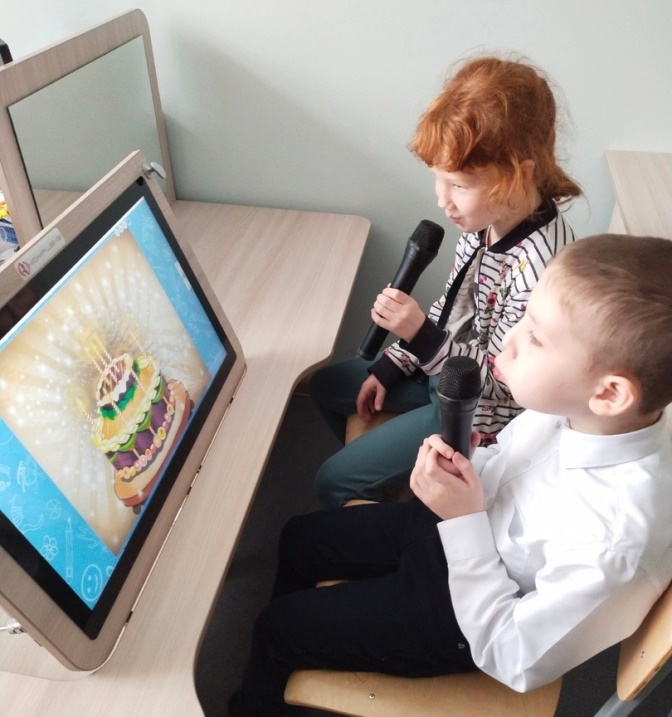 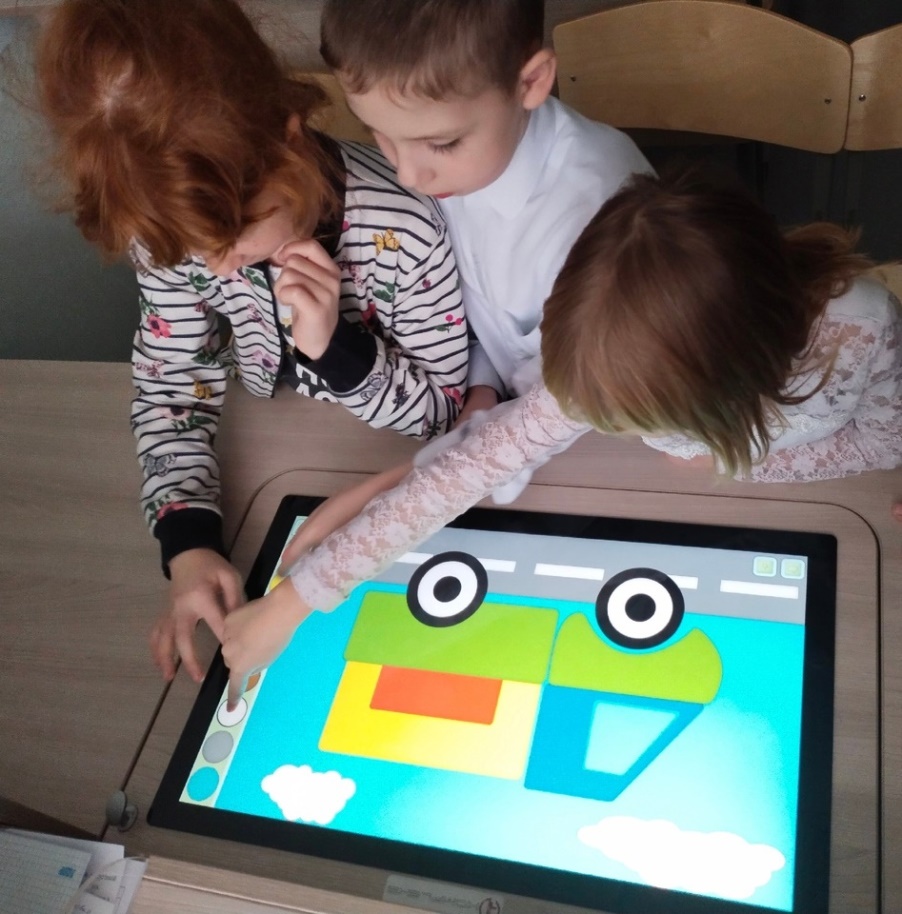 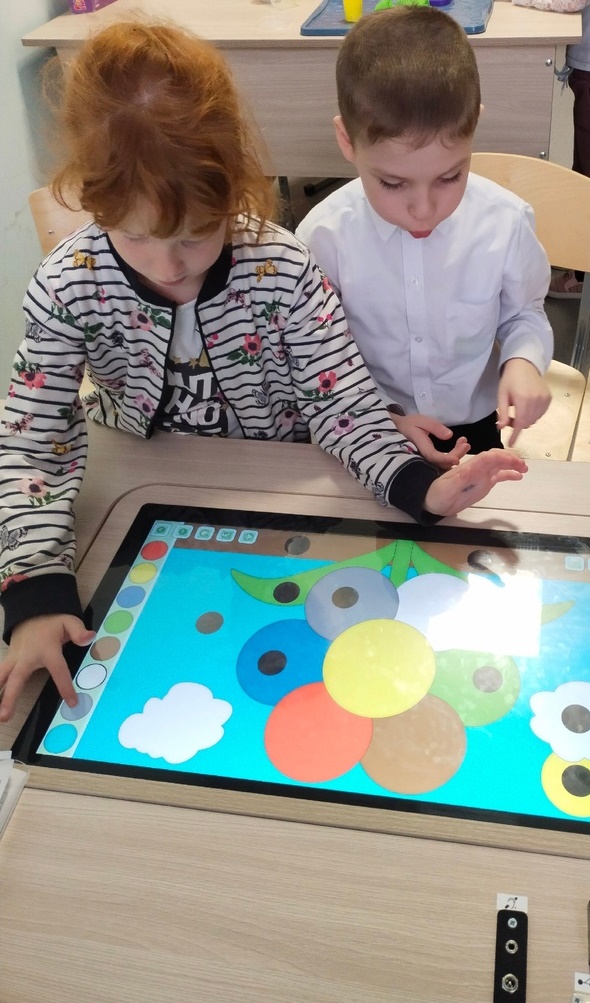 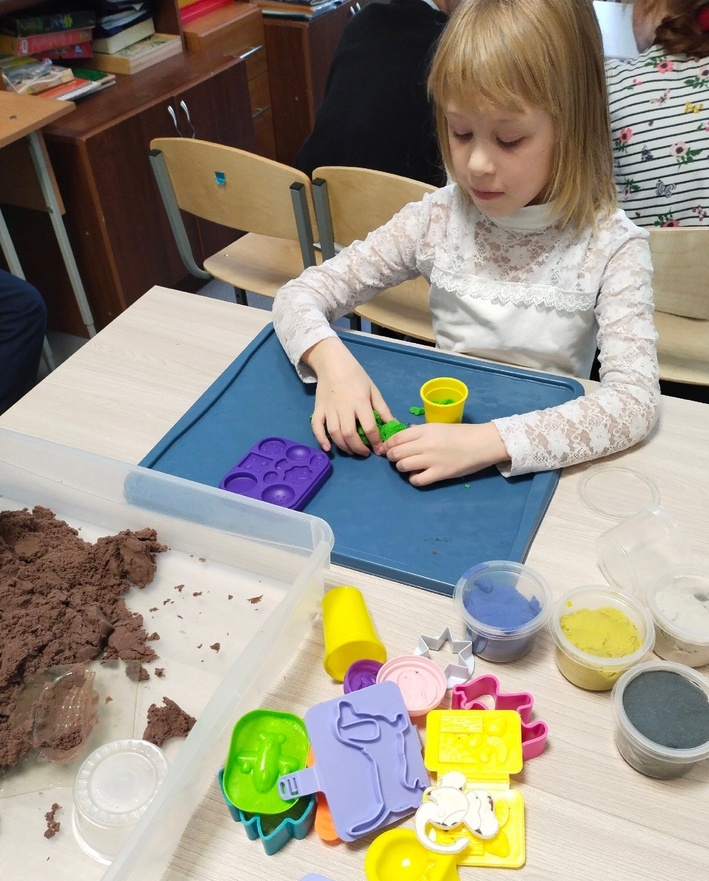 